AGENDANOTICE OF MEETING The Canyon Economic Development Corporation Regular Meeting will take place Thursday January 04, 2024 at 11:30 AM in the Conference Room at 1605 4th Avenue in Canyon Texas, to discuss the following agenda items.Call to OrderConsider and Take Appropriate Action on Minutes of December 12, 2023 Meeting.Consider and Take Appropriate Action on December 2023 Financials.Consider and Take Appropriate Action on disbursement of funds for The Lumberyard project.Conduct a Public Hearing to consider a request from The Lumber Yard, Ltd, a Texas Limited Partnership acting by and through its general partner The Lumber Yard Management, LLC, a Texas Limited Liability Company, and The Crew Entertainment, Ltd, for the purpose of Direct Financial Assistance and Job Incentives for new business in Canyon, not to exceed $500,000.Public CommentsExecutive Session Pursuant to Texas Government Codes §551.087 Regarding Economic Development Projects and §551.071 Consultation with Attorney.Consider and Take Appropriate Action on items discussed in Executive Session.Adjourn.								Stephanie Tucker_____________								Stephanie Tucker, CEDC Director I certify that the above Notice of Meeting was posted on the bulletin board of the Civic Complex of the City of Canyon, Texas on Friday, December 22, 2023.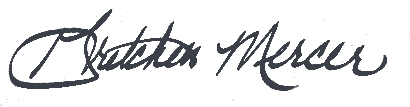 							Gretchen Mercer, City Clerk